Воспитатель:                              А.Мальцев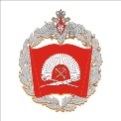 